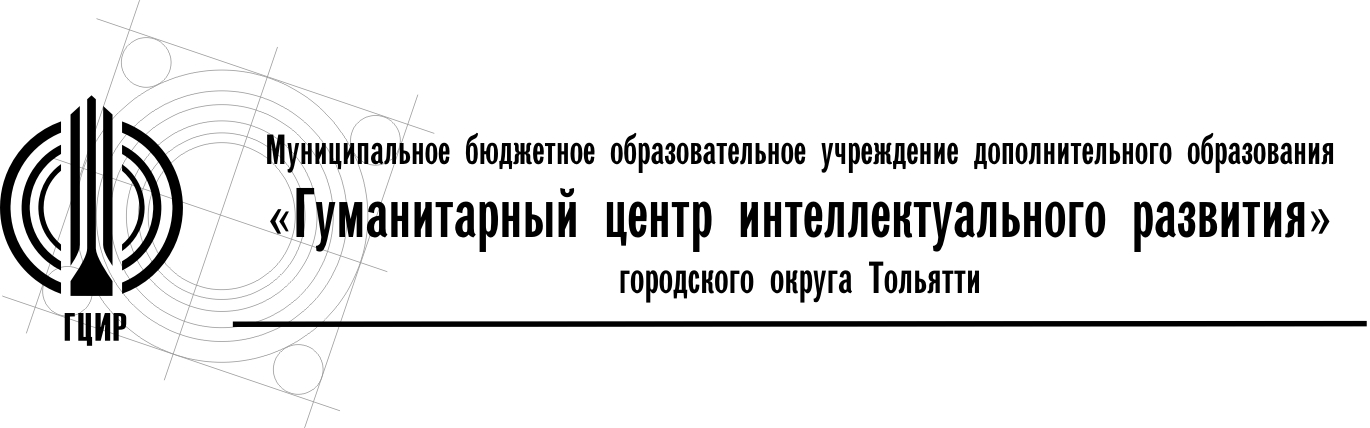 Уважаемые руководители!Приглашаем команду учащихся Вашего учреждения принять участие в командной интеллектуальной викторине «Книгопечатник Иван Федоров: полиглот и художник», которая проводится  в рамках городских Покровских образовательных чтений.Викторина состоится 23 октября (пятница)  в 15.00 по адресу: Ленинский пр-т, 20, МБОУ ДО ГЦИР, кабинет 356.Максимальный состав команды – 4 человека (список участников, зарегистрированных на сайте МБОУ ДО ГЦИР, см. в приложении). МБУ-участники, в списках которых менее 4 человек, могут дополнить команду. Допускается замена состава команды. Учащимся при себе иметь ручку, вторую обувь или бахилы.Педагоги, сопровождающие команду, должны иметь документ, удостоверяющий личность, для предъявления на входе в учреждение. Вопросы и справки:   Савина Наталия Александровна,   т. 37-94-99 (303),     e-mail: savina@cir.tgl.ru .Директор МБОУ ДО ГЦИР					А.В. ХаироваСавина Н.А.379499 (доб. 303)ПриложениеСписок участниковкомандной интеллектуальной викторины «Книгопечатник Иван Федоров: полиглот и художник» городских Покровских образовательных чтенийВикторина проводится 23 октября в 15.00 по адресу: Ленинский пр-т, 20, здание второго корпуса школы № 41, 3 этаж, МБОУ ДО ГЦИР, каб. 356.Савина Н.А. З7-94-99 (303)445045, Самарская обл., г.Тольяттиул. Чайкиной, 87.Тел./факс: (8482) 37-94-99.E-mail: office@cir.tgl.ruСайт: cir.tgl.ruИсх. 230 № от 19.10.2020 г.Руководителям МБУ №№ 26, 32, 33, 51, 60, 61, 73, 74, 75, 79.О проведении командной интеллектуальной викторины в рамках городских Покровских образовательных чтений «Заветный фолиант», посвященных 500-летию со дня рождения первого русского книгопечатника Ивана Федорова№ООФИОКлассПримечаниеМБУ «Школа № 26»Боровкова Елена Сергеевна10АМБУ «Школа № 26»Дорофеева Ангелина Сергеевна8МБУ «Школа № 26»Новичкова Татьяна Сергеевга8МБУ «Школа № 26»Полищук Софья Олеговна8МБУ «Школа № 32»Белкина Полина Сергеевна9Сформировать команду в составе 4 человекаМБУ «Школа № 32»Тихонова Марина Сергеевна9Сформировать команду в составе 4 человекаМБУ «Школа № 32»Платонова Александра Дмитриевна9Сформировать команду в составе 4 человекаМБУ «Школа № 32»Степанова Анастасия Владимировна9Сформировать команду в составе 4 человекаМБУ «Школа № 32»Угрюмов Никита Алексеевич9 БСформировать команду в составе 4 человекаМБУ «Школа № 33»Корнаухова Регина Рифгатевна10МБУ «Школа № 33»Максимова Виктория Владимировна10МБУ «Школа № 33»Родионова Дарья Степановна8МБУ «Школа № 33»Старостина Ирина Анатольевна8МБУ «Лицей № 51»Малина Виктория Алексеевна9Сформировать команду в составе 4 человекаМБУ «Лицей № 51»Мельник Софья Игоревна9АСформировать команду в составе 4 человекаМБУ «Лицей № 51»Цепова Елена Дмитриевна9Сформировать команду в составе 4 человекаМБУ «Лицей № 60»Косолапова Варвара Андреевна9МБУ «Лицей № 60»Сулейманов Кирилл Андреевич8МБУ «Лицей № 60»Суровцева Ксения Михайловна9МБУ «Лицей № 60»Утяншанова Кристина Родионовна9 "Б"МБУ «Школа № 61»титова елизавета станиславовна10МБУ «Школа № 61»Зайдуллова Вероника Рамилевна10МБУ «Школа № 61»Кметь Дарья Олеговна10МБУ «Школа № 61»Пислегина София Александровна10МБУ «Школа № 73»Саушкина Диана Алексеевна8Сформировать команду в составе 4 человекаМБУ «Школа № 73»Соргин Михаил Валерьевич11Сформировать команду в составе 4 человекаМБУ «Школа № 74»Данейкин Михаил Геннадьевич8МБУ «Школа № 74»Осадчая Ангелина Игоревна8МБУ «Школа № 74»Садаков Кирилл Эдуардович8МБУ «Школа № 74»Сидорова Алина Дмитриевна8МБУ «Школа № 75»Дрягин Никита Сергеевич10Сформировать команду в составе 4 человекаМБУ «Школа № 75»Кувшинникова Виктория Андреевна10 АСформировать команду в составе 4 человекаМБУ «Школа № 75»Мальцев Алексей Николаевич10Сформировать команду в составе 4 человекаМБУ «Школа № 79»Жигулина Елизавета Петровна8Сформировать команду в составе 4 человекаМБУ «Школа № 79»Писаненко Анастасия Дмитриевна8Сформировать команду в составе 4 человека